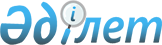 Об утверждении норм потребления коммунальных услуг по водоснабжению и водоотведению для потребителей, не имеющих приборов учета в Кызылординской областиПостановление акимата Кызылординской области от 13 июля 2017 года № 835. Зарегистрировано Департаментом юстиции Кызылординской области 25 июля 2017 года № 5907
      В соответствии с Законом Республики Казахстан от 23 января 2001 года "О местном государственном управлении и самоуправлении в Республике Казахстан" акимат Кызылординской области ПОСТАНОВЛЯЕТ:
      1. Утвердить прилагаемые:
      1) Нормы потребления коммунальных услуг по водоснабжению и водоотведению для потребителей, не имеющих приборов учета, проживающих на территории районов;
      2) нормы потребления коммунальных услуг по водоснабжению и водоотведению для потребителей, не имеющих приборов учета, проживающих на территории города Кызылорды.
      2. Признать утратившим силу постановление акимата Кызылординской области от 13 июля 2016 года № 532 "Об утверждении норм потребления коммунальных услуг по водоснабжению для потребителей, не имеющих приборов учета в Кызылординской области" (зарегистрировано в Реестре государственной регистрации нормативных правовых актов за номером 5578, опубликовано 31 августа 2016 года в информационно-правовой системе нормативных правовых актов Республики Казахстан "Әділет").
      3. Государственному учреждению "Управление энергетики и жилищно-коммунального хозяйства Кызылординской области" принять меры, вытекающие из настоящего постановления.
      4. Контроль за исполнением настоящего постановления возложить на заместителя акима Кызылординской области Сулейменова С.Ж. 
      5. Настоящее постановление вводится в действие по истечении десяти календарных дней после дня первого официального опубликования. Нормы потребления коммунальных услуг по водоснабжению и водоотведению для потребителей, не имеющих приборов учета, проживающих на территории районов Нормы потребления коммунальных услуг по водоснабжению и водоотведению для потребителей, не имеющих приборов учета, проживающих на территории города Кызылорды
					© 2012. РГП на ПХВ «Институт законодательства и правовой информации Республики Казахстан» Министерства юстиции Республики Казахстан
				
      Аким Кызылординской области

К. Кушербаев
Утвержденпостановлением акимата Кызылординской областиот "13" июля 2017 года № 835
№
Характеристика потребления
Единица измерения
Норма потребления воды за сутки (литр)
1.
Разбор воды из уличных водоразборных колонок
1 житель в сутки
50,0
2.
Жилые дома с водопроводом, но без канализации
1 житель в сутки
120,0
3.
Расходы на поливку
3.1.
овощных культур
1 квадратный метр в сутки
10,0
3.2.
плодовых деревьев
1 квадратный метр в сутки
15,0
4.
Крупный рогатый скот, лошади, верблюды
1 голова в сутки
70,0
5.
Овцы, козы
1 голова в сутки
12,0
6.
Свиньи
1 голова в сутки
25,0
7.
Свиноматки с поросятами
1 голова в сутки
60,0
8.
Куры, индейки
1 голова в сутки
1,5
9.
Утки, гуси
1 голова в сутки
2,0
10.
Кролики
1 голова в сутки
3,0
11.
Гаражи
11.1.
автомобили легковые, принадлежащие физическим лицам
1 авто в сутки
50,0
11.2.
то же, при наличии в гараже автомойки
1 авто в сутки
200,0
11.3.
мотоцикл
1 авто в сутки
15,0Утвержденпостановлением акимата Кызылординской областиот "13" июля 2017 года № 835
№
Характеристика потребления
Единица измерения
Норма потребления воды за сутки (литр)
1.
Разбор воды из уличных водоразборных колонок
1 житель в сутки
40
2.
Жилые дома с водопроводом, но без канализации
1 житель в сутки
100
3.
Жилые дома с водопроводом и канализацией, без ванн
1 житель в сутки
120
4.
Жилые дома с централизованным водоснабжением и канализацией, оборудованные ваннами и душами (многоэтажные застройки)
1 житель в сутки
200
5.
Жилые дома с централизованным горячим и холодным водоснабжением и канализацией, оборудованные ваннами и душами (многоэтажные застройки)
1 житель в сутки
260
6.
Бани
6.1.
для мытья в мыльной с тазами на скамьях и ополаскиванием в душе
1 посетитель в сутки
180
6.2.
то же, с приемом оздоровительных процедур и ополаскиванием в душе
1 посетитель в сутки
290
7.
Расходы на поливку
7.1.
овощных культур
1 квадратный метр

в сутки
10
7.2.
плодовых деревьев
1 квадратный метр

в сутки
15
8.
Крупный рогатый скот, лощади, верблюды
1 голова в сутки
90
9.
Овцы, козы
1 голова в сутки
12
10.
Свиньи
1 голова в сутки
25
11.
Свиноматки с поросятами
1 голова в сутки
60
12.
Куры, индейки
1 голова в сутки
1,5
13.
Утки, гуси
1 голова в сутки
2,0
14.
Кролики
1 голова в сутки
3,0
15.
Гаражи
15.1.
легковые автомобили 
1 авто в сутки
50,0
15.2.
то же, при наличии в гараже автомойки
1 авто в сутки
200,0
15.3.
мотоцикл
1 авто в сутки
15,0